一般財団法人日本立地センター　産業立地部　行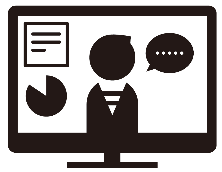 FAX　０３－３５１８－８９６９E-mail kensyu@jilc.or.jp第126回 産業立地研修会【オンデマンド】 参加申込書（締切：令和３年１１月２２日（月））※オンデマンド参加専用の申込書です。※「１ 請求書」は申込受付後、郵送します。「２ 参加費内訳」は申込受付後、メールで送信します。【個人情報の取り扱いについて】 ご記入いただいた個人情報は本研修会の実施に関する目的に限り使用し、(一財)日本立地センター 産業立地部にて厳重に管理します。※下記Ｗｅｂサイトより、参加申込書（Word版）をダウンロードできます。　　日本立地センターHP　→　セミナー・イベント情報　→　第126回産業立地研修会のご案内【オンデマンド参加】申込書協議会等で複数団体参加される場合、以下の参加団体情報に団体毎の情報をご記入ください。団体名住　所〒　　　－〒　　　－〒　　　－連絡担当者名（ふりがな）所属・役職TELE-mail参加費のお支払い金額参加費のお支払い金額参加費の合計　　　　　　　　　円必要書類　 必要な書類の番号にチェックを付けてください。必要書類　 必要な書類の番号にチェックを付けてください。必要書類　 必要な書類の番号にチェックを付けてください。１ 請 求 書　　　２ 参加費内訳１ 請 求 書　　　２ 参加費内訳請求書の宛名通　信　欄※請求書の記載内容にご希望があればご記入ください（「研修会参加費」以外の費目、請求日の記載等）。※請求書の記載内容にご希望があればご記入ください（「研修会参加費」以外の費目、請求日の記載等）。本研修会を知ったきっかけを以下よりお選びください(１つのみ)。番号にチェックを付けてください。１ 案内メール　　２ メルマガ　　　　　　　　　　　　　　　３ ホームページ　４ 郵送（ＤＭ）　５ 所属部署の紹介（上司・過去参加者等）　６ 主催者からの紹介　　　　　　　　　参加団体情報（複数団体参加の場合）参加団体情報（複数団体参加の場合）参加団体情報（複数団体参加の場合）参加団体情報（複数団体参加の場合）団体名住　所〒　　　－〒　　　－〒　　　－連絡担当者名所属部署TELE-mail団体名住　所〒　　　－〒　　　－〒　　　－連絡担当者名所属部署TELE-mail団体名住　所〒　　　－〒　　　－〒　　　－連絡担当者名所属部署TELE-mail団体名住　所〒　　　－〒　　　－〒　　　－連絡担当者名所属部署TELE-mail